Dates and TimeYearDonald Trump became president in 2017.  1983 =2017 =1503 =2007 =MonthThe Pyeongchang Olympics were held in February.  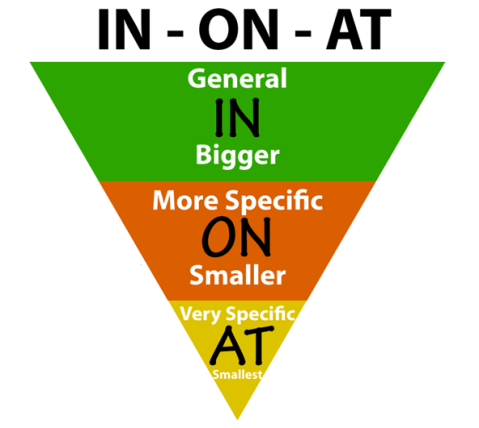 DayIsaac Newton was born on January 14th, 1643.  TimeWe will meet for lunch at 11:30.  When did I make the PowerPoint?The PowerPoint was made … 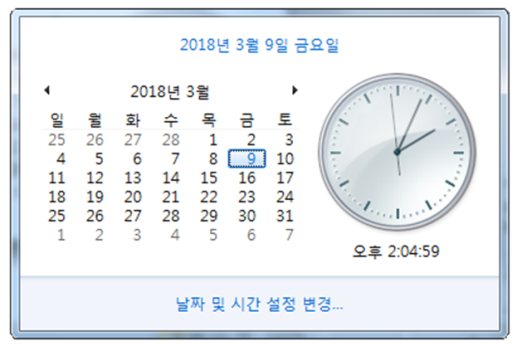 